ПРОЕКТ ІНФОРМАЦІЙНОЇ СИСТЕМИ ОБЛІКУ СКЛАДСЬКИХ ТОВАРІВSOFTWARE PROJECT FOR ACCOUNTING OF WAREHOUSE GOODSНауковий керівник: д.т.н., зав. кафедри інформаційних технологійВичужанін Володимир ВікторовичЗдобувач бакалаврату Миронов Владислав КостянтиновичSupervisor:  (Ph.D), head Department of Information TechnologyVychuzhanin Volodymyr Viktorovych Bachelor's candidate Mironov Vladislav KonstantinovichАнотація: Мета роботи полягає у зниженні витрат часу на: відстеження замовлень, що надходять на підприємство; забезпечення контролю стадій виконання замовлень, співробітників відповідальних за виконання конкретної стадії, а також у забезпеченні зручного інтерфейсу для взаємодії базою даних системи.Annotation: The purpose of the work is to reduce the time spent on: tracking orders that come to the enterprise; ensuring control of the stages of execution of incoming orders, employees responsible for the implementation of a particular stage, as well as providing a convenient user interface for interacting with the system database.Ключові слова: облік складських товарів, проектування програмного забезпечення.Key words: accounting of warehouse goods, software design.Необхідність успішного функціонування в умовах жорсткого конкурентного середовища диктує свої вимоги до ефективності бізнес-процесів підприємства [1]. Рішення завдання підвищення ефективності нерозривно пов'язане із забезпеченням інформаційної підтримки процесів, тому сьогодні практично ні у кого не викликає сумнівів необхідність побудови інформаційної системи автоматизації обліком та діяльністю підприємства [2].  Більшість людей, які приймають рішення в цій галузі, поділяють думку, що питання побудови інформаційної системи слід вирішувати в контексті завдань вдосконалення бізнес-процесів [3]. Існує і ясне розуміння того, що максимально ефективною буде система, що забезпечує безперервне інформаційний супровід виробничого циклу - від розробки нового вироби до випуску готової продукції. У той же час, не дивлячись на високу готовність підприємств до впровадження інформаційних систем, підходи до їх побудови і методам впровадження різноманітні. При цьому будь-яке підприємство, що приступає до впровадження інформаційної системи, прагне здійснити цей процес в мінімальні терміни і з високою якістю, пред'являючи в зв'язку з цим підвищені вимоги до організації процесу впровадження [4].  Сучасні методи впровадження засновані на так званому процесному підході, а саме таке впровадження прийнято називати процесно-орієнтованим або просто процесним [5]. Перш за все в такій системі необхідні можливість відтворювати бізнес-процеси підприємства і наявність інструментів для їх вдосконалення. Серед інших вимог ключовими є наявність єдиного інформаційного середовища і можливість спільної роботи користувачів з одними і тими ж інформаційними об'єктами [6]. Відомо, що в основі процесів виробничого планування і управління лежить інформація, що з'являється на стадії виконання облікових операцій, зокрема їх автоматизації. Через це досліджувана тематика є актуальною та сучасною [7].В рамках розробленого проекту систем замовник залишає замовлення, подаючи заявку на придбання будь-якої продукції. Заздалегідь готових приладів на складі немає, тому після отримання замовлення підприємство починає виготовлення замовленого приладу [8].Замовлення проходить кілька стадій перед тим, як він буде виконаний: укладення договору, обробка замовлення (розраховуються витрати на виробництво продукції на замовлення, перевіряється наявність матеріалів на складі, узгодження з усіма відділами, задіяними у виробництві), виготовлення приладів (виготовлення деталей, складання) , налагодження, тестування приладів, очікування підтвердження (прилади виготовлені, очікується угоду замовника). Час стадії розраховується залежно від складності виготовлення замовленої продукції і в залежності від термінів здачі замовлення [9].Повне управління замовленням здійснюється за допомогою наступних пунктів:1.	Визначення замовника, тобто повна інформація про фірму-покупця необхідна для того, щоб зв'язатися з нею. Може включати в себе найменування, адреса, країну, банківський рахунок, ІПН і контактну особу, яка представляє замовника.2.	Визначення стадії виконання замовлення дає можливість відстежувати наскільки замовлення готовий, на якій стадії знаходиться і скільки часу потрібно на його виконання.3.	Визначення співробітника, який відповідальний за певну стадію, дозволяє відстежити винних у випадку будь-яких помилок або в разі, недотримання строків виконання.4.	Визначення посад на підприємстві.5.	Визначення продукції, тобто інформація про прилади, які випускає підприємство на продаж.У створеній системі кожен модуль являє собою досить коротку програму, вирішуючу окреме завдання (підзадачу). Тестування та налагодження окремих модулів і програмного комплексу в цілому ведеться по ходу його проектування.Спочатку проектується модуль основної програми, далі підпрограми, що викликаються основним модулем, потім підпрограми, що викликаються цими вже спроектованими подпрограммами, і т.д. рухаючись в напрямку від блоків вищого рівня до нижчого.В створеній інформаційній системі вищий рівень основного модуля - MainZakaz. Другий рівень відповідає за виклик модулів, які дозволяють виробляти певні дії в основному модулі, третій рівень модулів забезпечує виконання дій для другого рівня і т.д. Результат застосування низхідній розробки до розроблюваної програмі представлений на рис. 1.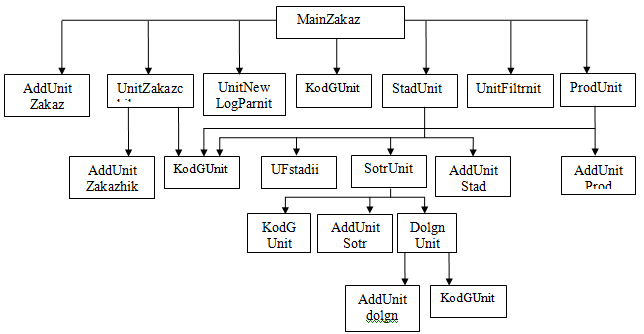 Рисунок 1 – Структурна схема модулів інформаційної системиУ розробленій ІС використано модульний підхід до написання програмного коду, зокрема у UnitNewLogParnit (створюється пароль и логін для входу в систему), KodGUnit (автоматично генерується значення первинного ключа в порядку зростання), та в модулях додавання информации (AddUnitZakaz, AddUnitZakazhik, AddUnitStad, AddUnitProd , AddUnitSotr, AddUnitdolgn).Графічно діалог можна представити у вигляді графа. Вузли графа відповідають подмножеству функцій системи, а дуги, направлені вниз, - можливим альтернативам користувачів. При цьому число дуг дорівнює числу надаваємих системою функцій. Дуга разом з вершиною, з якої вона виходить, відповідає можливого варіанту діалога. Верхній вузол (корінь) дерева відповідає початковому повідомленню системи. Подання діалогу у вигляді графа в залежності від стадії розробки може виконуватися з різним ступенем деталізації. По суті граф діалогу - це граф станів кінцевого автомата, який моделює поведінку програмного забезпечення при діях користувача.Граф діалогу, керованого користувачем, зображений на рис.2.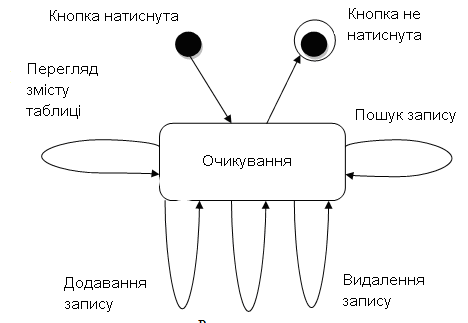 Рисунок 2 – Граф діалогу, що керований користувачем ІСВисновки. Розроблена інформаційна система надає можливість автоматизованого доступу до інформації про облік товарів та замовлень складу, які є у підприємства, про його замовників, продукції, стадіях виконання та відповідальних за них співробітників, виконана. Володіючи даною інформацією, підприємство може аналізувати і прогнозувати свою діяльність і діяльність конкурентів, впливати на споживача, налагоджувати контакти з постачальниками, проводити моніторинг ринку, все це підвищує ефективність торгівлі.Література:1. Рагулін П. Г. Інформаційні технології / П. Г. Рагулін. - Владивосток: ТИДОТ Дальневост. ун-ту, 2004. – 208 с.2. Борщова Н.Л. Інформаційні системи у техніці / Н.Л. Борщова. - Видавництво Томського політехнічного університету. -Томськ: 2007. - 115 с.3. Титоренко Г.О. Інформаційні системи / Г.А. Титоренко. - М.: ЮНІТІ-ДАНА, 2008. - 463 с4. Анікіна Б.А. Інформаційні технології у логістиці / Б.А. Анікіна. - М.: ІНФРА-М, 2009. - 327 c.5. Гаджінський А.М. Сучасний склад у компаніях. Організація, технології, управління та логістика / А.М. Гаджинський. - М.: Проспект, 2005. - 176 c.6. Сергєєва В.І. Корпоративна логістика 300 відповідей на професіоналів/В.І. Сергєєва. - М.: ІНФРА-М, 2005. - 976 c.7. Надводський В. В.. Аналіз доцільності використання інформаційних систем обліку товарів / Надводський В. В., Полікарпов О. В., Рудніченко М. Д.  //Інформатика, інформаційні системи та технології: тези доповідей шістнадцятої всеукраїнської конференції студентів і молодих науковців. Одеса, 23 квітня 2021 р. - Одеса, 2021. - С.148-149.8. Надводський, B. В. Впровадження інформаційних систем обліку в бухгалтерію / B. В. Надводський ; наук. керівник М. Д. Рудніченко // Сучасні інформ. технології та телекомунікаційні мережі : тези доп. 56-ої наук. конф. молодих дослідників ДУОП-бакалаврів. - Одеса, 2021. - С. 158-160.9. Рудніченко М.Д. Розробка бази даних інформаційної системи автоматизації обліку операційних дій морського агента у сервісній ергатичній системі / М.Д. Рудніченко, І.М. Петров // Морський транспорт і туризм: сучасний стан та перспективи розвитку. Частина1: серія монографій «Проблеми розвитку морського транспорту і туризму», Ч. 3 / [авт. кол.: Шибаєв О.Г., Доля В.К., Судник Н.В. та ін.] за ред. О.Г. Шибаєва. – Одеса: Купрієнко СВ, 2021. – С.119-125.